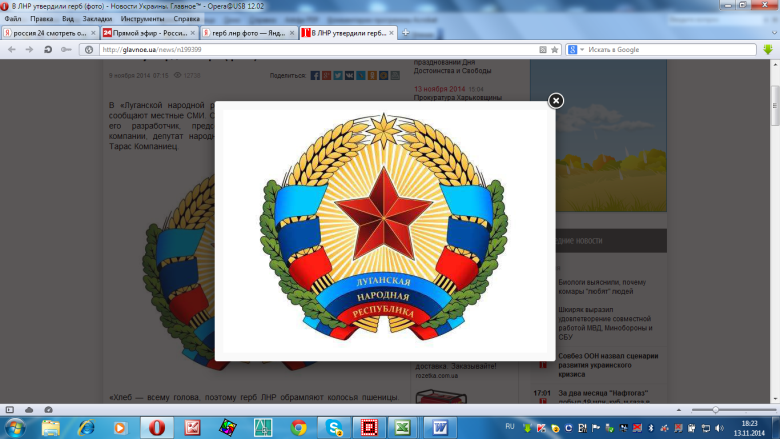 МИНИСТЕРСТВО  ОБРАЗОВАНИЯ  И  НАУКИЛУГАНСКОЙ  НАРОДНОЙ  РЕСПУБЛИКИОТДЕЛ  ОБРАЗОВАНИЯ  г. КИРОВСКА	93801, г. Кировск, ул. 23 партсъезда, 7 телефон 4-13-03, E-mail: kirovsk_goroo@mail.ruИнформация о прохождении курсов повышения квалификации                                                      педагогическими работниками образовательных учреждений г.Кировска                                            в 2015 годуЗаведующая методическим кабинетом                                   Лужеренко И.А.№ п/пФ.И.О. педагогаДолжность, предметКатегория, званиеНаправление КПКСроки КПКФорма КПКМесто КПК1.Шатохина В.С.Зам. дир. по УВР,учитель истории, обществозн. гимназииСпец. высшей категории, «учитель-методист»История, социология, обществознание 20.10.2015-24.11.2015гДистан.ЛГУ  2.Задорожняя Т.В.Психолог, учитель ИЗО, ОБЖ,внеуроч гимназииСпециалист высшей категорииИЗО20.10.2015-24.11.2015гДистан.ЛГУ  2.Задорожняя Т.В.Психолог, учитель ИЗО, ОБЖ,внеуроч гимназииСпециалист высшей категорииПрактический психолог школы20.04.2015-29.04.2015гДневная НМЦРО ЛНР3.Бондаренко Е.А.Учитель рус.яз., МХК,нем.яз. гимназииСпец. II категорииРус.яз.и лит-ра, укр.яз. и лит-ра15.09.2015-20.10.2015гДистан.ЛГУ  4.Ганя Н. Н.Учитель англ., нем.яз. гимназииСпец. высшей кат., «учитель-методист»Анг., нем., фран., исп. языков13.05.2015-20.05.2015гДневнаяНМЦРО ЛНР5.Погольский С.А.Учитель физической культуры гимназииСпециалист высшей категорииФизическая культура27.02.2015-22.05.2015гЗаочнаяНМЦРО ЛНР6.Титаренко Т.А.Учитель начальных классов гимназииСпециалист высшей категорииНачальные классы26.02.2015-08.06.2015гЗаочнаяНМЦРО ЛНР7.Дудник С.А.Учитель начальных классов,ОПК гимназииСпециалист II категорииНачальные классы26.02.2015-08.06.2015гЗаочнаяНМЦРО ЛНР7.Дудник С.А.Учитель начальных классов,ОПК гимназииСпециалист II категорииОПК02.11.2015-11.05.2015гДневная НМЦРО ЛНР8.Захарова Л. В.Зам. дир. по УВР, учитель начал. кл. гимназииСпец. высшей категории, «старший учитель»Начальные классы26.02.2015-08.06.2015гЗаочнаяНМЦРО ЛНР9.Шумская И.М.Учитель математики гимназииСпециалист высшей категорииИнформатика, математика, физика02.11.2015-11.11.2015гДневнаяНМЦРО ЛНР10.Лаврухина Г.А.Учитель рус. языка и лит-рыСпециалист высшей категорииРус.яз., и лит-ра, укр.яз. и лит-ра22.09.2015-27.10.2015гДистанц.ЛГУ  11.Шилин И.В.Учитель рус. яз. и лит-ры, укр.яз.и лит.Специалист  ІІ категорииРус.яз., и лит-ра, укр.яз. и лит-ра26.08.2015-30.09.2015гДистанц.ЛГУ  12.Ганя Т.Н.Учитель англ., нем. языка гимн.Специалист высшей категорииУчителей англ., немец., франц., испан. языков02.11.2015-11.11.2015гДневная НМЦРО ЛНР13.Сафонова М.Л.Учитель ин.яз., предмета «Православ. культура» ООШ № 1Специалист высшей категорииУчителей  предмета«Православнаякультура»02.11.2015-11.11.2015гДневнаяНМЦРОЛНР14.ФилинскаяМ.Ю.учитель укр. яз. и лит., зарубежной литературы ООШ № 1  СпециалистУчителей  предметаукраинского и русского языка и литературы.15.09.2015-20.10.2015гДистанц.ЛГУ15.Нестеренко Н.В.Учитель начальных классов ООШ № 2Специалист ІІ категорииНачал. образ-е, информатика в начал.школе, ОБЖ 28.08.2015- 02.10.2015гЗаочнаяЛГУ16.Нечипорук С.В.Учитель музыки, МХК               ООШ № 2Специалист ІІ категорииМузыкальное искусство, МХК28.08.2015-02.10.2015гЗаочнаяЛГУ17.Дорохина Л.Н. Учитель укр. яз. и лит-ры, рус. яз. и лит-ры ООШ № 2Специалист высшей категорииРусский язык, литература, украинский язык,литература 15.09.2015-20.10.2015гЗаочнаяЛГУ18.Курасова Т.В.Учитель математики ООШ № 2Специалист высшей категории, «учитель-методист»Учителей информатики, математики, физики02.11.2015-11.11.2015гДневная НМЦРО ЛНР19.Ромашова В. А.Учитель английского языка             ООШ № 2Специалист высшей категорииУчителей англ., немец., франц., испан. языков13.05.2015-20.05.2015гДневная НМЦРО ЛНР20.БаранниковаЛ.Н.Учитель начальных классов, ОПК              ООШ № 2Специалист высшей категорииУчителей, преподающих курс «Основы православной культуры»02.11.2015-11.11.2015гДневная НМЦРО ЛНР20.БаранниковаЛ.Н.Учитель начальных классов, ОПК              ООШ № 2Специалист высшей категорииУчителей начальных классов26.02.2015-08.06.2015гЗаочная НМЦРО ЛНР21.Болотская С. В.Учитель физ.культуры             ООШ №2Специалист  І категорииУчителей физической культуры27.02.2015-22.05.2015гЗаочная НМЦРО ЛНР22.Чарнота Е. В. Учитель начальных классов ООШ № 2Специалист, «старший учитель»Учителей начальных классов 26.02.2015-08.06.2015гЗаочная НМЦРО ЛНР23.Ефимова Г.Р. Учитель англ. языка ООШ № 2Специалист І категорииУчителей английского языка05.01.2015-19.02.2015гЗаочная  НМЦРО ЛНР24.Бандурова Т.С.Зам дир . по УВР ООШ №3Специалист I категорииЗам. дир. ООУ по УВР (со стажем работы до 5 лет)02.03.2015- 11.03.2015гДневная НМЦРО ЛНР25.Самойлова Л.П.Учительматематики ООШ № 3Специалист I категорииУчителейинформатики, математики, физики02.11.2015- 11.11.2015гДневнаяНМЦРО ЛНР26.Бельская Е.В.Учитель предмета «Православ. культура», музыки, ИЗО ООШ № 3СпециалистУчителей, преподающих курс ОПК 02.11.2015- 11.11.2015гДневнаяНМЦРО ЛНР27.ТимошенкоВ.Ю.Учитель  истории УВК № 18Специалист Зам . директора  по  УВК (стаж  работы  до 5 лет)21.09.201502.10.2015гдневнаяНМЦРОЛНР 28.Крайнюк  Г.Д.Учитель  рус. языка  и  литературы УВК № 18Специалист Учитель ОПК: становление  и  профессиональное  развитие02.11.2015 11.11.2015гдневнаяНМЦРОЛНР 29.Диденко Г.Х.Муз.рук. ДОУ № 1Специалист II категориимузыкальных руководителей12.10.2015-21.10.2015гдневнаяНМЦРО ЛНР30.Толочек Е.А.Заведующая ДОУ № 5СпециалистЗаведующих ДОУ02.11.2015 11.11.2015гдневнаяНМЦРОЛНР31.Кравченко О.В.Руководит. кружка ЦВР10 тарифный разрядРуководителей внешкольных учебных учреждений19.01.2015-28.01.2015гзаочнаяНМЦРО ЛНР 